«Вежливые слова»В свободной форме обсудить с родителями важность и нужность этой темыдля воспитания детей, для самостоятельного установления контактов ребенка сдругими детьми и окружающими взрослыми. Тактично выявить, употребляют или вежливые «волшебные» слова дома, в кругу семьи.Рекомендации:•	Если в выходной день ребенок проснулся раньше родителей, понаблюдайте  за ним, напомните о добрых приветствиях, если он сам забыл. Если нет — обязательно похвалите.При общении с детьми дома не забывайте:•	обращаться к ребенку по имени, а также используя ласковые слова;•	утром говорить «доброе утро», а вечером «спокойной ночи»;•	высказывать просьбу со словами «пожалуйста»;•	благодарить за помощь;•	говорить комплименты;•	осторожно высказывать критические замечания.Для закрепления полученных знаний проиграйте с детьми несколько ситуаций:• Вы встретили на улице знакомых, и они угостили ребенка конфетой. Как поведет себя ребенок, что скажет?•Как сделать комплимент знакомой девочке? Если ребенок затрудняется,  сделайте комплимент сами. (Машенька, у тебя сегодня замечательная прическа и красивое платье, оно тебе очень подходит!)•	Как улучшить настроение загрустившей маме, бабушке? (Бабуля, спасибо за  обед. Все очень вкусно. Ты замечательно готовишь!)•Какими словами встретить маму вечером в детском саду? (Здравствуй, мамочка!  Рад тебя видеть! Какая ты у меня красивая!)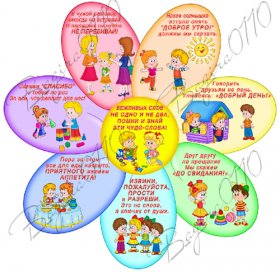 